Koledy si zazpíváme z domovůI tentokrát, stejně jako loni, kvůli zhoršené situaci způsobené pandemií covid-19 naráží zpívání koled na mnohá omezení. I přesto se ale tato akce uskuteční! Zazpíváme si on-line z tepla svých domovů.Na webu ceskozpivakoledy.cz odstartuje zpívání koled ve středu                    8. prosince v 18 hodin. Živě se budou přenášet koledy v podání kapely Čechomor, takže si můžete zpříjemnit podvečer a zazpívat si spolu s ní.Akci tradičně podporuje také Český rozhlas, na jehož vlnách můžete             8. prosince v 18 hodin koledy rovněž naladit a zazpívat si tak třeba u rádia.Už se moc těšíme na zpívání s Vámi, i když to bude opět pouze on-line!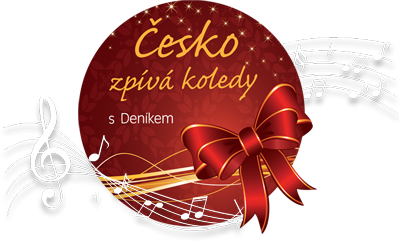 